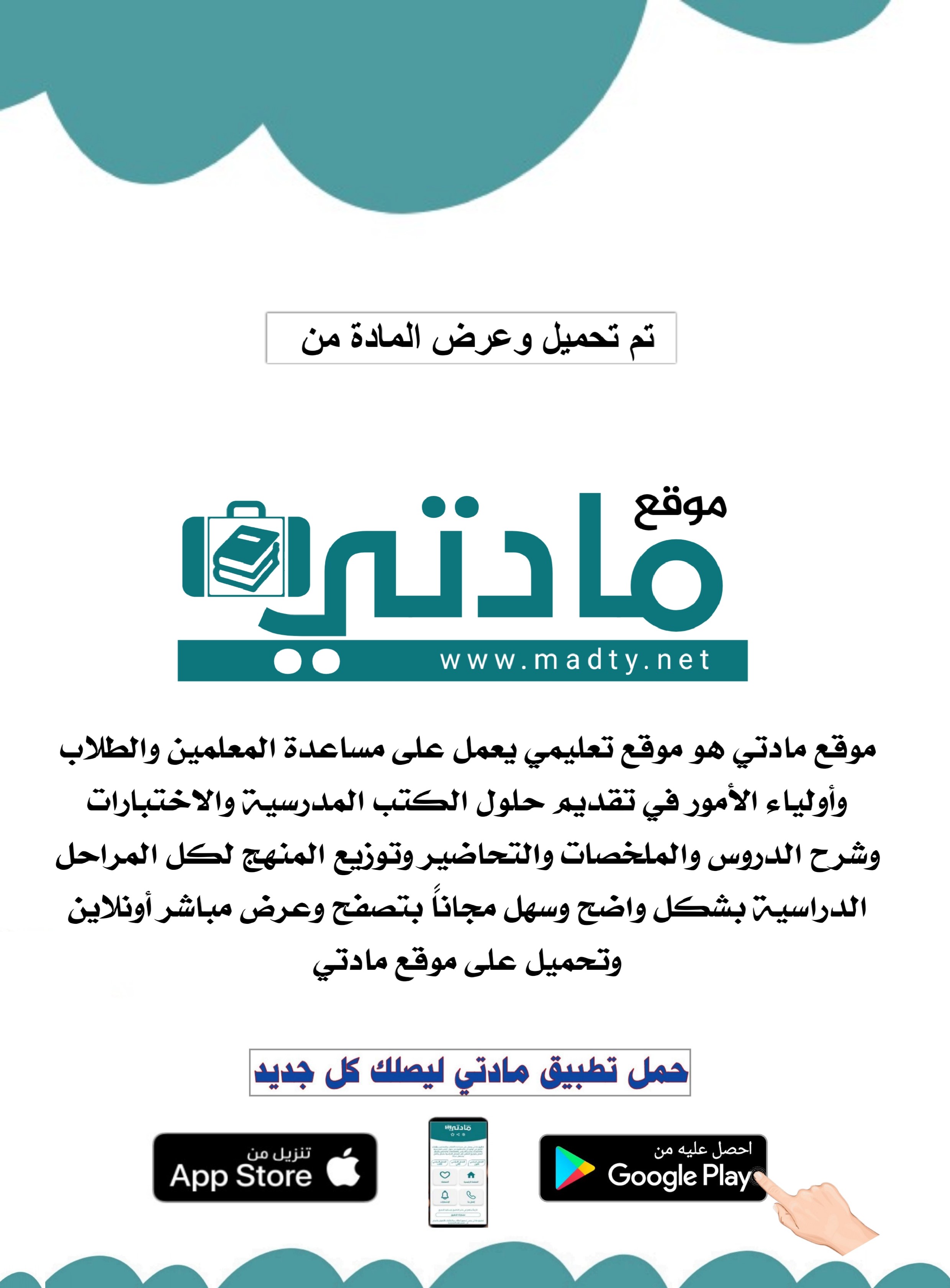    Listen and circle the right answer: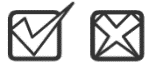    Write      or      : 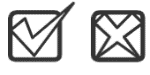 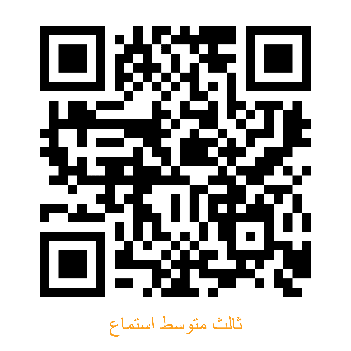          Audio : https://youtube.com/watch?v=dare3j9PPuY&si=EnSIkaIECMiOmarEAudio Script:          Audio : https://youtube.com/watch?v=dare3j9PPuY&si=EnSIkaIECMiOmarE Forms: https://forms.office.com/Pages/ShareFormPage.aspx?id=b4OQU5QpqkK9sELnf3f9C84PUFGeBGBFuY4-jPdGsvZURU9XQlFOQVc4NTdWN1E1NFJDUkswUENQUiQlQCNjPTEu&sharetoken=WbxBHZXm5rtay8R4tHSK   Listen and circle the right answer:   Write      or      : 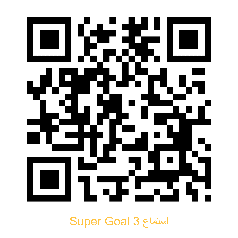          Audio: https://youtu.be/r0iRh1gMtuA    Forms: https://forms.office.com/Pages/ShareFormPage.aspx?id=b4OQU5QpqkK9sELnf3f9C84PUFGeBGBFuY4-jPdGsvZURU9XQlFOQVc4NTdWN1E1NFJDUkswUENQUiQlQCNjPTEu&sharetoken=WbxBHZXm5rtay8R4tHSK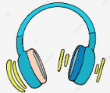 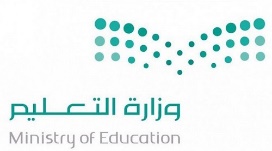 Listen to the audio carefully then:A) Choose the correct answer: 1) The …………………. helps to keep you safe.A. gas tank                       B. GPS                         C. seatbelt                 D. trunk2) Near a school, children cross the ………………………...  A. bridge                         B. street                      C. border                      D. stream. 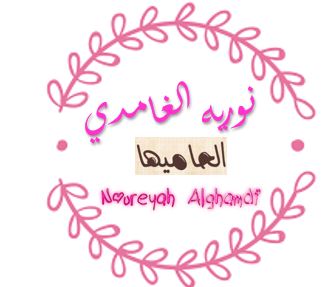 3) If you hear a siren ……………….you, you must pull over.  A. on                              B. under                         C. in front                     D. behind4) You have to obey all traffic and driving rules to be a good ……………………..A. astronaut                      B. doctor                    C. teacher                  D. driver5) Children may be crossing the street from the ………………...A. roller skate                  B. motorbike                 C. bus                        D. plane6) You must also stop at a ……………………. light.  A. red                              B. green                        C. white                       D. blueB) Circle (T) or (F)1) People should never eat and drive.                                     True       False2) It is good to drive too fast                                               True       False 3)  People who are walking have the right of way.                 True       False4)  An ambulance might need to drive fast.                          True       FalseT. Noureyah AlghamdiListen to the audio carefully then:A) Choose the correct answer: 1) The …………………. helps to keep you safe.A. gas tank                      B. GPS                        C. seatbelt                 D. trunk2) Near a school, children cross the ………………………...  A. bridge                        B. street                     C. border                    D. stream. 3) If you hear a siren ……………….you, you must pull over.  A. on                               B. under                      C. in front                  D. behind4) You have to obey all traffic and driving rules to be a good ……………………..A. astronaut                    B. doctor                   C. teacher                  D. driver5) Children may be crossing the street from the ………………...A. roller skate               B. motorbike                   C. bus                     D. plane6) You must also stop at a ……………………. light.  A. red                            B. green                         C. white                     D. blueB) Circle (T) or (F)1) People should never eat and drive.                                     True       False2) It is good to drive too fast                                               True       False 3)  People who are walking have the right of way.                 True       False4)  An ambulance might need to drive fast.                          True       FalseT. Noureyah Alghamdiالثالث متوسطوزارة التعليم                                                                                                                                 مادة اللغة الإنجليزيةالمتوسطة ....                                                   الفصل الدراسي الثاني                                               عام  1444هـ(Listening Comprehension / اختبار الاستماع النهــــائي)نموذج النص السمـــــــاعيListening ScriptListen to the audio carefully then choose the correct answer:Listen carefully  TrafficTraffic moves along on the streets and highways.  There are rules that drivers must follow to make the traffic flow smoothly.  You must wear a seatbelt.  The seatbelt helps to keep you safe.  You must stop at all stop signs.  You must also stop at a red light.  A green light means go, and a yellow light means to be careful.  If you see a sign that says school crossing, you have to be careful because you are near a school, and children might be crossing the street.  Some places are crosswalks. Those are places where people cross the street.  People who are walking have the right of way.  If you hear a siren behind you, you must pull over.  An emergency vehicle like a police car or an ambulance might need to get somewhere fast.  When a school bus puts on its flashing signals, you have to stop.  You can’t go past the school bus because children may be crossing the street from the bus. You should always obey the speed limit.  It is not good to drive too fast.  People should never eat and drive.  Driving is a serious business. You have to obey all the rules to be a good driver.Answer the questionsالمملكة العربية السعوديةالمملكة العربية السعودية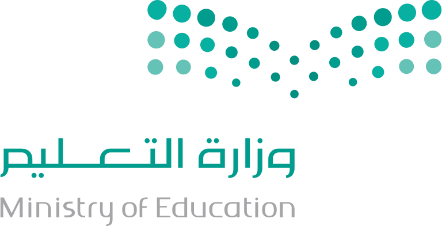 المادة:المادة:اللغة الانجليزية (شفوي)اللغة الانجليزية (شفوي)وزارة التعليموزارة التعليمالصفالصفالثالث متوسطالثالث متوسطالادارة العامة للتعليم ب______الادارة العامة للتعليم ب______المقررالمقررSuper Goal 3Super Goal 3مدرسة________المتوسطةمدرسة________المتوسطةالزمن:الزمن:نصـف ساعةنصـف ساعةاختبار نهاية الفصل الدراسي الثاني – الدور الأول للعام الدراسي 1445  هـاختبار نهاية الفصل الدراسي الثاني – الدور الأول للعام الدراسي 1445  هـاختبار نهاية الفصل الدراسي الثاني – الدور الأول للعام الدراسي 1445  هـاختبار نهاية الفصل الدراسي الثاني – الدور الأول للعام الدراسي 1445  هـاختبار نهاية الفصل الدراسي الثاني – الدور الأول للعام الدراسي 1445  هـاختبار نهاية الفصل الدراسي الثاني – الدور الأول للعام الدراسي 1445  هـاختبار نهاية الفصل الدراسي الثاني – الدور الأول للعام الدراسي 1445  هـاختبار نهاية الفصل الدراسي الثاني – الدور الأول للعام الدراسي 1445  هـاختبار نهاية الفصل الدراسي الثاني – الدور الأول للعام الدراسي 1445  هـاختبار نهاية الفصل الدراسي الثاني – الدور الأول للعام الدراسي 1445  هـالاستماع 5التحدث 5المجموع 10الاسم ثلاثيالفصلثالث /ثالث /رقم الكشف  رقم الكشف  How long have you had a computer?I ’ve had a computer for a    long - short - many   time. What does that sign mean?        You must not    pass -  park – stop   .We need a new lamp, don’t we? Yes, we do.And this one is really   good - pretty – beautiful  . So how long have you lived out here in the suburbs?  Since I left  city - home – school  .Are you still working in the airport control tower?No, I’ve had a new job for six  weeks  - months – years   .Sean is from  England  - Finland  – Ireland   .The bullet trains can travel at  200 - 300 – 400  kph.The speakers haven’t seen each other since high school.   (               )The father is late for his flight.                                        (               )Mexico produces about 200 tons of trash every day.      (               )Super Goal 3    ListeningResources  How long have you had a computer?  I’ve had a computer for a long time.Unit 5 - Page 49Pair WorkAudio CD2 trick 3What does that sign mean?        You must not pass.Unit 8- Page 79Pair WorkAudio CD2 trick 21 We need a new lamp, don’t we? Yes, we do.  And this one is really pretty.  Unit 7 – Page 68Listen and DiscussAudio CD2   trick 14So how long have you lived out here in the suburbs? Since I left home, about two years ago. I wanted to have a place of my own. The apartment was a bit run down, so I had to renovate it. Unit 6 – Page 63Conversation Audio   CD2 trick 12Hi, Fahad. you’re looking good! Do you work out every day?     Yes, I have changed my lifestyle completely. Are you still            working in the airport control tower? No, I’ve had a           new job for six months. I’m training air traffic controllersUnit 5 – Page 52Listening Audio CD2 trick 4You aren’t from here, are you? No, I’m not. I’m from Ireland, Dublin actually. My name’s Ted. How do you do? I’m Sean so, what do you know about Ireland?Unit 7 – Page 73Conversation Audio CD2 trick 18The public transportation system is the most efficient in the world. The bullet trains can travel at 186 miles (300 kilometers) per hour and are extremely punctual.Unit 6 – Page 58Listen and DiscussAudio CD2 trick 8Hi. This is a surprise. Hi there. Long time no see. Yeah. We haven’t seen each other for about er.Five years. Since high school. Has it been that long?  Yeah. So, how are you doing?  Great.Unit 5 – Page 53Conversation Audio CD2 trick 6What time is your flight, Dad? At 6:00 P.m. That’s in 3 hours! You have 2 extra hours. The trip to airport is less than an hour. You should always arrive at least 2 hours before departure. We might run into traffic at this time of day Unit 8– Page 83Conversation Audio CD2 trick 24 One of the biggest problems in cities around the world is disposing of garbage. Mexico City produces approximately 11,000 tons of trash every day. One week’s garbage is enough to fill the Aztec Stadium, one of Mexico’s largest stadiums,Unit 6 – Page 62ListeningAudio CD2 trick10المملكة العربية السعوديةالمملكة العربية السعوديةالمادة:المادة:اللغة الانجليزية (شفوي)اللغة الانجليزية (شفوي)وزارة التعليموزارة التعليمالصفالصفالثالث متوسطالثالث متوسطالادارة العامة للتعليم ب______الادارة العامة للتعليم ب______المقررالمقررSuper Goal 3Super Goal 3مدرسة________المتوسطةمدرسة________المتوسطةالزمن:الزمن:نصـف ساعةنصـف ساعةاختبار نهاية الفصل الدراسي الثاني – الدور الأول للعام الدراسي 1445 هـاختبار نهاية الفصل الدراسي الثاني – الدور الأول للعام الدراسي 1445 هـاختبار نهاية الفصل الدراسي الثاني – الدور الأول للعام الدراسي 1445 هـاختبار نهاية الفصل الدراسي الثاني – الدور الأول للعام الدراسي 1445 هـاختبار نهاية الفصل الدراسي الثاني – الدور الأول للعام الدراسي 1445 هـاختبار نهاية الفصل الدراسي الثاني – الدور الأول للعام الدراسي 1445 هـاختبار نهاية الفصل الدراسي الثاني – الدور الأول للعام الدراسي 1445 هـاختبار نهاية الفصل الدراسي الثاني – الدور الأول للعام الدراسي 1445 هـاختبار نهاية الفصل الدراسي الثاني – الدور الأول للعام الدراسي 1445 هـاختبار نهاية الفصل الدراسي الثاني – الدور الأول للعام الدراسي 1445 هـالاستماع 5التحدث 5المجموع 10الاسم ثلاثيالفصلثالث /ثالث /رقم الكشف  رقم الكشف  How long have people used cell phones?They’ve used them since the    sixties - seventies - nineties   .Sao Paulo is just as   crowded - polluted – expensive   as Mexico City.Aren’t you Andrew Barnon? Andrew is my   twin – older – younger   brother. The car driver is driving    over - with – under  the speed limit.The neighborhood is noisy because of the  airport – subway station – football stadium   .The reason for him to exercise is to  get married – find a job – lose wight   .The speaker takes about the   uses - future – history   of cell phones.The speaker talks about classroom rules                           (         )There’s been misunderstanding between the two men.       (         )King Fahd’s Fountain jets water as high as 312 meters.   (         )الدرجة المستحقةاسم الطالبةالدرجة المستحقة3rd      grade  /….                الثالث متوسط /ثالث .....الفصلالدرجة المستحقةاسم الطالبةالدرجة المستحقة3rd      grade  /….                الثالث متوسط /ثالث .....الفصل